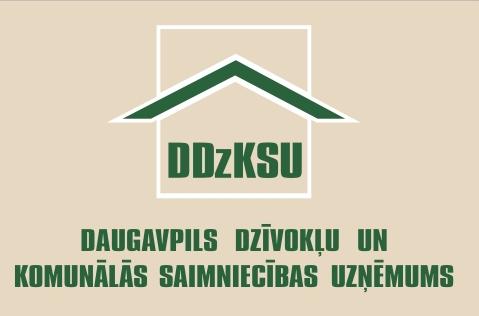 UZAICINĀJUMS PIEDĀVĀJUMA IESNIEGŠANAIDaugavpilī2020.gada 10.jūlijāIepirkuma identifikācijas Nr. SIA DDzKSU-2020/132P„Masīvkoka durvju komplektu piegāde”Pasūtītājs      SIA “Daugavpils dzīvokļu un komunālās saimniecības uzņēmums”Liepājas ielā 21, Daugavpilī, LV-5417Tālrunis : 654 07280 Fakss:    654 38872E-pasts:  pavels.grigorjevs@ddzksu.lvMājas lapā: www.ddzksu.lvKontaktpersona iepirkuma jautājumos – Pāvels Grigorjevs, tālr.654 07280Kontaktpersona tehniskajos jautājumos – Oskars Ostrovskis, tālr. 654 07275Iepirkuma priekšmeta apraksts:					Masīvkoka durvju komplektu piegāde (2.pielikums).3.   Piedāvājumu var iesniegt: pa pastu, personīgi SIA “Daugavpils dzīvokļu un komunālās saimniecības uzņēmums”, Liepājas ielā 21, Daugavpilī, kabinetā Nr.205. vai uz e-pastu ar drošu elektronisko parakstu un laika zīmogu.4.  Piedāvājuma iesniegšanas termiņš:  līdz 2020. gada 24.jūlijam plkst. 14:00.Ja piedāvājums iesniegts pēc norādītā piedāvājumu iesniegšanas termiņa beigām, to nereģistrē un atdod vai nosūta atpakaļ Pretendentam. Pasūtītājs neparedz piedāvājumu atsaukšanu un grozīšanu. Pretējā gadījumā Pasūtītājs neatver un neizskata pretendenta piedāvājumus.5.   Paredzamais līguma darbības termiņš: 12 (divpadsmit) kalendārie mēneši.6. Pretendentam jābūt reģistrētam normatīvajos aktos noteiktajā kārtībā Komercreģistrā vai līdzvērtīgā reģistrā ārvalstīs.7. Pretendentam (personu apvienībai) iepriekšējo triju gadu laikā jābūt pieredzei iepirkuma priekšmetā minēto pakalpojumu sniegšana.8.   Piedāvājumā jāiekļauj:pretendenta  rakstisks iesniegums par dalību iepirkumā, kas sniedz īsas ziņas par pretendentu  (pretendenta nosaukums, juridiskā adrese, reģistrācijas Nr., kontaktpersonas vārds, uzvārds, tālrunis, fakss, e-pasts – 1.pielikums);informāciju par veiktajām piegādēm, kas raksturo 7.punktā prasīto pieredzi ierakstīt zemāk esošajā tabulā:Tehniskais un finanšu piedāvājums saskaņā ar 3.pielikumu. Cena jānorāda euro un tajā jāietver iepirkuma priekšmeta cena, normatīvajos aktos paredzētie nodokļi un visas izmaksas, kas saistītas ar uzdevuma izpildi. Tai skaitā arī piegāde. Izmaksas jānorāda  EUR bez  PVN.9. Paziņojums par rezultātiem tiks publicēts mājas lapā: www.ddzksu.lv.10. Izraudzītajam pretendentam 5 (piecu) kalendāro dienu laikā no iepirkuma līguma saņemšanas dienas jāparaksta tas un jānogādā atpakaļ pasūtītājam uz juridisko adresi. Pēc šī termiņa notecējuma pasūtītājs ir tiesīgs noslēgt iepirkuma līgumu ar nākošo pretendentu.Pielikumā: 1. Pieteikums dalībai iepirkumā (veidlapa);	2. Tehniskā specifikācija (darba uzdevums).	3. Tehniskais un finanšu piedāvājums (veidlapa).Iepirkumu komisijas priekšsēdētāja                                                             	 I.LeitāneP. Grigorjevs 654 07280pavels.grigorjevs@ddzksu.lv1. pielikumspiedāvājuma iesniegšanaiIepirkuma ID Nr.PIETEIKUMS DALĪBAI IEPIRKUMĀ,identifikācijas Nr. <Vietas nosaukums>, <gads>.gada <datums>.<mēnesis>1. Uzņēmuma direktora (vadītāja, valdes priekšsēdētāja) ar paraksta tiesībām (vārds, uzvārds) personā, ar šī pieteikuma iesniegšanu:1.1. Iepazinās ar SIA „Daugavpils dzīvokļu un komunālās saimniecības uzņēmums”, reģ. Nr. 41503002485 (turpmāk – Pasūtītājs) organizētā iepirkuma , (ID.Nr. ) dokumentāciju, t.s. tehnisko (darba) uzdevumu un piekrīt visiem iepirkuma dokumentācijā noteiktām prasībām, garantē attiecīgo prasību izpildi.1.2. Apņemas izpildīt visas iepirkuma dokumentācijā un attiecīgajos normatīvajos aktos noteiktās prasības.1.3. Apliecina, ka piedāvātās preces ir sertificētas un atbilst Latvijas Republikas standartiem un normatīvajos aktos noteiktām prasībām;1.4. Piedāvājums ir spēkā 180 dienas no noteiktā piedāvājumu iesniegšanas termiņa.2. Mēs apliecinām, ka uz mums neattiecas neviens no šiem gadījumiem:2.1. Ir pasludināts pretendenta maksātnespējas process, apturēta vai pārtraukta tā saimnieciskā darbība, uzsākta tiesvedība par tā bankrotu vai līdz līguma izpildes paredzamajam beigu termiņam tas būs likvidēts.Personas ar paraksta tiesībām:Ja piedāvājumu ir parakstījusi pilnvarota persona, piedāvājumam jāpievieno pilnvara.2.pielikumsIepirkuma ID Nr.TEHNISKĀ SPECIFIKĀCIJAVeicamie darbi:Jauno masīkoka durvju komplektu izgatavošana uzstādīšanai Daugavpils pilsētas pašvaldības dzīvokļos. Durvju kārbas izgatavot no brusas 100x60 mm biezumā, un durvju plātnes karkasu izgatavot no brusas 40 mm biezumā.Īpašie noteikumi:Pasūtījums: objektu saraksti ar adresēm tiks izsniegti rakstveidā pēc nepieciešamības visā līguma darbības laikā. Vienā pasūtījumā var būt vairāki objekti.Pasūtījuma izpilde: katram objektu sarakstā noteiktam objektam ir jāizgatavo un jāpiegādā pasūtīto durvju komplektus 10 (desmit) darba dienu laikā.Aizpildot finanšu piedāvājumu, cenā jāietver visas ar iepirkuma priekšmetu saistītās izmaksas: preces izgatavošanas, komplektējošo elementu uzstādīšanas un preces piegādes izmaksas, visus nodokļus (izņemot pievienotās vērtības nodokli) un nodevas, ja tādas ir paredzētas, kā arī visus iespējamos riskus, kas saistīti ar tirgus cenu svārstībām plānotajā līguma izpildes laikā.Jānodrošina piegādāto preču garantijas laiks – vismaz 3 gadi.Pretendents, sagatavojot tehnisko un finanšu piedāvājumu, ievēro Pasūtītāja noteikto maksimālo plānoto iepirkuma līgumsummu. Līgumsumma ne vairāk kā EUR 9 999 (deviņi tūkstoši deviņi simti deviņdesmit deviņi euro) bez PVN.3.pielikumsIepirkuma ID Nr.FINANŠU PIEDĀVĀJUMS,identifikācijas Nr. Iepazinušies ar iepirkuma  ID Nr.  prasībām, piedāvājam 12 (divpadsmit) kalendāro mēnešu garumā pēc pasūtījuma 5 (piecu) darba dienu laikā piegādāt uz pasūtījumā noteikto adresi pasūtīto preci par šādām cenām:Garantējam Jums:Nodrošināt iespēju iepirkt preces pa daļām saskaņā ar pasūtījumu.Izgatavot un piegādāt katram objektu sarakstā noteiktam objektam 10 (desmit) darba dienu laikā pasūtīto durvju komplektus.Nodrošināt piegādāto preču garantijas laiku – vismaz 3 gadi.Mēs apliecinām, ka:piedāvātā Prece un tās komplektējošās daļas nav iepriekš lietotas.piedāvājuma summā iekļautas visas pretendenta paredzamās izmaksas, transporta izdevumi un visi nodokļi un nodevas, ja tādas ir paredzētas (izņemot PVN), kas nepieciešami kvalitatīvo preču piegādei.nekādā veidā neesam ieinteresēti nevienā citā piedāvājumā, kas iesniegts šajā iepirkumā;nav tādu apstākļu, kuri liegtu mums piedalīties iepirkumā un izpildīt tehniskajā specifikācijā norādītās prasības.Nr. p.k.Pasūtītāja nosaukums, tālrunisLīguma darbības termiņšLīgumcena (bez PVN)Līguma īss raksturojums (priekšmets)Pretendenta nosaukumsReģistrācijas numursJuridiskā adreseFaktiskā adreseBankas rekvizīti: nosaukumsKodsKonta numursTālrunis, fakss:E-pastsKontaktpersonaVārds, uzvārds, amatsParakstsDatumsNr. p.k.Preces aprakstsMērv.DaudzumsNr. p.k.Preces aprakstsMērv.DaudzumsNr. p.k.Preces aprakstsMērv.Daudzums1.Masīvkoka durvju bloksm21.002.Durvju kārba (ar slieksni)gb.1.003.Durvju kārba (bez sliekšņa)gb.1.00Nr. p.k.Piedāvātās preces nosaukums un detalizēts aprakstsMērvienībaDaudzumsPiedāvātā cena par vienu vienībuEUR bez PVNKopsummā:Kopsummā:Kopsummā:Kopsummā:Vārds, uzvārds,  amatsParaksts Datums